ABWA is an Equal Opportunities Employer: This post is restricted to female applicants.  Being a woman is considered an occupational requirement and a proportionate means of achieving a legitimate aim in terms of the exception under the Equality Act 2010, schedule 91. Personal Details:2. ReferencesPlease give details of TWO referees, one of whom MUST be your current or most recent employer.CRIMINAL CONVICTIONS DECLARATION FORMThe Rehabilitation of Offenders Act 1974 makes it unlawful for employers generally to take account of offences which are spent.  A spent conviction is one for which you are considered to be rehabilitated.  The conviction becomes spent after a certain period of time, which varies depending on the type of conviction and the sentence imposed.   However, many Fife Women's Aid posts involve working directly with vulnerable adults and/or children and these posts are subject to disclosure under the Protection of Vulnerable Groups (PVG) Scheme.  In these cases, we are entitled to know about, and take account of, otherwise spent convictions.We ask you to tell us about unspent convictions, current charges or whether you are under investigation for a criminal offence on this form but the information you give us will only be taken account of if we consider it to be relevant to the job.You should be aware that if the post you have applied for is subject to the PVG Scheme, any job offer will be subject to an application to the PVG scheme.  The report from the scheme will disclose to us any otherwise spent convictions which you may have.  You should take this into account when deciding whether to continue with your application.  If you have convictions which we consider might disqualify you from the post applied for, we will tell you this and give you an opportunity to explain the circumstances of the convictions, and why you think you should still be considered for the post.You should complete this form and date and sign it. If you have no convictions to declare: type ‘NOTHING TO DECLARE’ in the box, date and e-sign.We will accept your name in type if you are unable to provide an e signature.We will retain your application form email as proof of contentPlease give details of unspent criminal convictions, charges pending, or ongoing police investigations into alleged criminal offences in the box below:-Membership of Protection of Vulnerable Groups (PVG) Scheme is a requirement for this post.SSSC registration as a Supervisor of a Housing Support Service is also a requirement.3. EMPLOYMENT INFORMATION
Data Protection StatementThe information that you provide on this form and that is obtained from other relevant sources will be used to process your application for employment.   The personal information that you give us will also be used in a confidential manner to help us monitor our recruitment process.  If you succeed in your application and take up employment with us, the information will be used in the administration of your employment with us and to provide you with information about us or a third party via your payslip.  We may also use the information if there is a complaint or legal challenge relevant to this recruitment process.   We may check the information collected, with third parties or with other information held by us.  We may also use or pass to certain third parties information to prevent or detect crime, to protect public funds, or in other ways as permitted by law.By signing this application form we will be assuming that you agree to the processing of sensitive personal data (as described above) in accordance with our registration with the Data Protection Commissioner.The information you have provided above this point will be removed prior to shortlisting.Qualifications (if relevant to this post)Training Courses attended since January 2015 (if relevant to this post)         Job Title:  Support Service Team Leader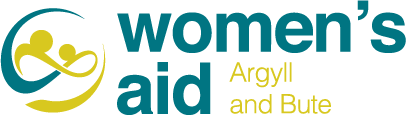 Full nameMobile:AddressLandlineEmailN.I. No.:1. Name:Address:Occupation:Occupation:Email Address: Email Address: Is this an Employment or Personal referee?We will only contact referees if we offer and you accept a post with us2. Name:Address:Occupation:Occupation:Email Address: Email Address: Is this an Employment or Personal referee?We will only contact referees if we offer and you accept a post with usPeriod of Notice required by employer:Please provide details of any adjustments you require to enable you to attend a virtual interviewIf you have a disability would special access or modifications to duties enable you to take up the post?Please provide details of any restrictions to your residence in the UK which might affect your right to take up employmentIf your application is successful, will you require a work permit prior to taking up employment?DECLARATION:I declare that, to the best of my knowledge and belief, the information given is correct and complete.  I understand that ABWA reserves the right to withdraw the offer of employment or to terminate employment already commenced if the information provided is inaccurate or misleading in any way.  Any job offer is conditional upon receipt of satisfactory references, medical reports and disclosure check.Signed:                                                                   Date: We will accept a typed signature as we will retain your email as evidence of your submitted applicationOnly the information provided below this point will be used for shortlistingCourse UndertakenDuration & DatesStudy MethodQualification / ResultTraining CourseMonth/YearStudy MethodTraining ProviderCurrent/most recent Employment HistoryCurrent/most recent Employment HistoryCurrent or most recent job titleOrganisation’s nameWorkplace address Weekly hours workedAnnual salary for contractual hoursEmployment start dateEnd date if applicableNotice you are required to giveYour reason for leavingBrief Description of Duties:Brief Description of Duties:Previous Employment From 2011 to 2021 (please give most recent first)Previous Employment From 2011 to 2021 (please give most recent first)Previous Employment From 2011 to 2021 (please give most recent first)Previous Employment From 2011 to 2021 (please give most recent first)Previous Employment From 2011 to 2021 (please give most recent first)Name of EmployerJob Title/Brief Description of DutiesStart date00/00/00Finish date00/00/00Reason for leavingMeeting the person specification (use as much space as you need to provide your responses).To help you evidence how well you meet the criteria for this post please provide detail that highlights your experience and skills, as it is against this detail that your application will be scored.Avoid statements that simply say e.g.  ‘I have 8 years’ experience working in a fast-paced service.’ Where no experience is held please declare that in the relevant boxSection A: Describe your work experience under each heading:                                                                                                                        Section A: Describe your work experience under each heading:                                                                                                                        Section A: Describe your work experience under each heading:                                                                                                                        A1Working in a fast paced, crisis led service using risk assessment and advocacy routinelyexperience statementA2Ability to remain positive, calm and focused during crisis situations in the workplaceexperience statementA3Playing a key role in project developmentexperience statementA4Working directly or indirectly with the domestic abuse support sectorexperience statementA5Promoting & representing a service or organisation locally or nationally on a forum or foraexperience statementA6Managing your own resilience and stress (and if relevant include while working from home)experience statementLeave blankLeave blankSection B: Describe your experience managing & leading others under each heading:                                                                                                                      Section B: Describe your experience managing & leading others under each heading:                                                                                                                      Section B: Describe your experience managing & leading others under each heading:                                                                                                                      B1Leadership experience in a support service (include number supervised, dates, responsibilities)experience statementB2Providing informal supervision, mentoring/coaching/development opportunities for staffexperience statementB3Carrying out formal support/supervision/annual appraisal meetings with staff experience statementB4Supporting staff to operate within a policy, procedural, and best practice frameworkexperience statementB5Consulting staff on service development opportunitiesexperience statementB6Identifying and addressing challenges that can arise for someone in a leadership roleexperience statementLeave blankLeave blankSection C: Describe your experience working alongside senior management under each heading:                                                                                                                                                                             Section C: Describe your experience working alongside senior management under each heading:                                                                                                                                                                             Section C: Describe your experience working alongside senior management under each heading:                                                                                                                                                                             C1Co-ordinating and overseeing effective operational and contingency rota planningexperience statementC2Overseeing staff records e.g. absence/annual leave, timesheets, expenses etc.experience statementC3Contributing to or writing successful funding applicationsexperience statementC4Producing or contributing towards service-related reports evidencing outcomesexperience statementC5Managing best use of service resources e.g. staff time, premises, equipment, support itemsexperience statementC6Monitoring/evaluating/report writing on the quality and effectiveness of service provisionexperience statementLeave blankLeave blankSection D: Personal statement, checklist and membership and driving licence information                                                                                                                                                      Section D: Personal statement, checklist and membership and driving licence information                                                                                                                                                      Section D: Personal statement, checklist and membership and driving licence information                                                                                                                                                      Section D: Personal statement, checklist and membership and driving licence information                                                                                                                                                      D1Tell us why you are interested in this vacancy and what you could bring to the roleTell us why you are interested in this vacancy and what you could bring to the rolePersonal statement Leave blankLeave blankLeave blankD2: Please confirm that you can meet the following requirements D2: Please confirm that you can meet the following requirements D2: Please confirm that you can meet the following requirements Yes/NoI can meet the requirements of working safely and effectively from homeI can meet the requirements of working safely and effectively from homeI can meet the requirements of working safely and effectively from homeI can commit to working flexibly including some evenings and occasional weekend work to meet needI can commit to working flexibly including some evenings and occasional weekend work to meet needI can commit to working flexibly including some evenings and occasional weekend work to meet needI have or can purchase business, motor insuranceI have or can purchase business, motor insuranceI have or can purchase business, motor insuranceI can commit to being able to drive, with notice, across Argyll & Bute I can commit to being able to drive, with notice, across Argyll & Bute I can commit to being able to drive, with notice, across Argyll & Bute I can confirm I meet the qualification criteria for Housing Support Supervisor registration with SSSCI can confirm I meet the qualification criteria for Housing Support Supervisor registration with SSSCI can confirm I meet the qualification criteria for Housing Support Supervisor registration with SSSCI currently hold a UK driving licenceI currently hold a UK driving licenceI currently hold a UK driving licenceThe number of points on my licence at present is The number of points on my licence at present is The number of points on my licence at present is D3: Membership of professional bodiesD3: Membership of professional bodiese.g. SSSC; PVG or othere.g. SSSC; PVG or otherAre you a member of any professional bodies?Are you a member of any professional bodies?Title/s of your registration/sTitle/s of your registration/sLevel / grade of membership (if applicable)Level / grade of membership (if applicable)How long have you been a member?How long have you been a member?